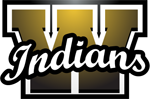 Course: Pre-Algebra (Math 8)Teacher: Doshia Simsdoshia.sims@elmoreco.comCourse Description The overall goals of 8th grade mathematics are to formulate and reason with expressions & equations, develop the concept of a function & use functions in describe quantitative relationships, understand & apply the Pythagorean Theorem, and use distance, angle, similarity & congruence to analyze 2 dimensional and 3 dimensional space and figures. Course ObjectivesSome of the main objectives for 8th grade mathematics are to:Solve linear equations in one variable.Understand that a function is a rule that assigns to each input exactly one output.Graph proportional relationships, interpreting the unit rate as the slope of the graph.Interpret the equation y = mx + b as defining a linear function, whose graph is a straight line.Describe the effect of dilations, translations, rotations and reflections on two-dimensional figures using coordinates.Know that numbers that are not rational are called irrational.Know and apply the properties of integer exponents to generate equivalent numerical expressions.Evaluate square roots of small perfect squares and cube roots of small perfect cubes. Know that √2 is irrational.Use numbers expressed in the form of a single digit times an integer power of 10 to estimate very large or very small quantities.Apply the Pythagorean Theorem to determine unknown side lengths in right triangles in real-world and mathematical problems in two and three dimensions.Use informal arguments to establish facts about the angle sum and exterior angle of triangles.Know the formulas for the volume of cones, cylinders, and spheres and use them to solve real-world and mathematical problems.Construct and interpret scatter plots for bivariate measurement data to investigate patterns of association between two quantities.Course Schedule of Topics1st Semester TopicsThe Number SystemExpressions and Exponents Pythagorean TheoremTransformationsProportional Relationships, Functions and Graphing2nd Semester TopicsExpressions and EquationsSystems of EquationsStatistics and Probability Exponents and Scientific NotationGeometry and MeasurementRequired Student ResourcesPaper & PencilsHand held pencil sharpenerScientific CalculatorPlease note that the 8th grade supply list includes items we will use in this class. Wish ListAAA BatteriesPaper towels & TissuesClorox WipesMarkersCopy paperHand-sanitizerHomework, Bell ringers & NotesIt is imperative that homework is completed each night in order to be successful in this course. Homework is intended to give your student reinforcement of topics in class, or a resource for studying. Homework may include watching a video in Edgenuity. The bell ringers will be completed in Edulastic. Your student will also want to keep notes. If I write it, then you need to write it. Ask questions! Ask for help as needed, you do not want to wait until the day before a test to ask for help.Evaluation Procedures and Grading CriteriaIn this class you will complete hands-on activities, assignments, quizzes, and projects. Each student will have between 8-12 daily grades and 3-5 test grades each nine weeks. Students will be doing a lot of group/pair work in this class.  All students are expected to contribute to the assignment and to work collaboratively with the other student(s) in the group.  A rubric will be used for all group work and projects.  Late Work Policy   If work is turned in late, 10 points will be taken each day that it is late. Commitments to sports, band, dance, cheerleading, drama, or any other extra-curricular activities are not a reason to turn in late work!  Attendance Statement   Attendance is critical to your performance in this class; sometimes it is very difficult to make up group work or other in class experiences. However, if you are absent, you are responsible for obtaining the assignments, handouts, etc. from a responsible classmate and/or the absent work box. Your absence is your responsibility. In order to get make-up work, you must turn in an excuse for your absence within 3 days. Make-up work will be assigned in Edgenuity and must be completed within 3 school days of the absence. Students who are not in the classroom when the bell rings are considered tardy. Tardies will be recorded and handled according to the Elmore County Student Code of Conduct. Four tardies to class will result in detention. Tardies start over each nine weeks. Please remember that your attendance will affect your exemption status each semester.CommunicationI believe that communication with parents is crucial to a child’s achievement.  For the quickest response, the best way to contact me is via e-mail at doshia.sims@elmoreco.com.  Having REMIND will help Parents and Students stay up to date with the class events and due dates. You can also contact me using the reply feature through text with REMIND.  You can join by going to the following link: rmd.at/00515  or text @00515 to 81010Classroom guidelines, policies and procedures Students are expected to follow the classroom rules.  Minor classroom infractions will be documented on a Classroom Behavior Management Form.  Parents will be informed of these infractions.  Repeated infractions will result in the student being sent to the administrator. Learning will take place each day as we respect each other by displaying courteous behavior.  Each of you will be prepared with classroom materials and assignments, displaying good judgment and always doing your best.Rules & Guidelines:Students will follow all rules as outlined within the Elmore County Code of Conduct section of the student handbook.       Show respect for everyone, at all times.Listen and follow directions.Raise your hand and wait for permission to speak or leave your seat. Students are expected to be seated & quiet at the beginning of class & during class time.Be on time and be prepared. (Bring charged Chromebook, notebook & paper, pencil, and calculator to class daily. Cell phones will not be used as calculators.)Keep hands, feet, and objects to yourself.Place ALL trash into the trash can! There will be no eating during instructional time. No sunflower seeds, ever. (PLEASE, do not leave trash on or around your desk!)The Bell does NOT release students, the teacher will release students.-------------------------------------------------------------------------------------------------------------------------------------------------**Please Return The SIGNED Portion of this Page to Your child’s  Teacher.  Parents please keep this Syllabus.  Students will need to put the Class Procedures page in their notebooks!!! return to teacher by: Friday, August 14, 2020.Student:I have read & understand the guidelines, responsibilities, & procedures of Mrs. Sims’ Pre-Algebra class.  I agree to follow the guidelines & procedures set forth in this packet.________________________________________________________________________________________________Printed Name of Student																	Signature of StudentParent/Guardian: I have read & understand the guidelines, responsibilities, & procedures of Mrs. Sims’ Pre-Algebra class.  If I have any questions, concerns, or problems, I will contact Mrs. Sims._________________________________________________________________________________________________Printed Name of Parent/Guardian							 						Signature of Parent/Guardian__________________________________________________________________________________________________EMAIL ADDRESS																			DAYTIME/CELL PHONE